ΕΠΙΣΚΕΨΗ ΓΥΜΝΑΣΙΟΥ ΡΗΤΙΝΗΣ ΣΤΗΝ ΚΑΤΕΡΙΝΗ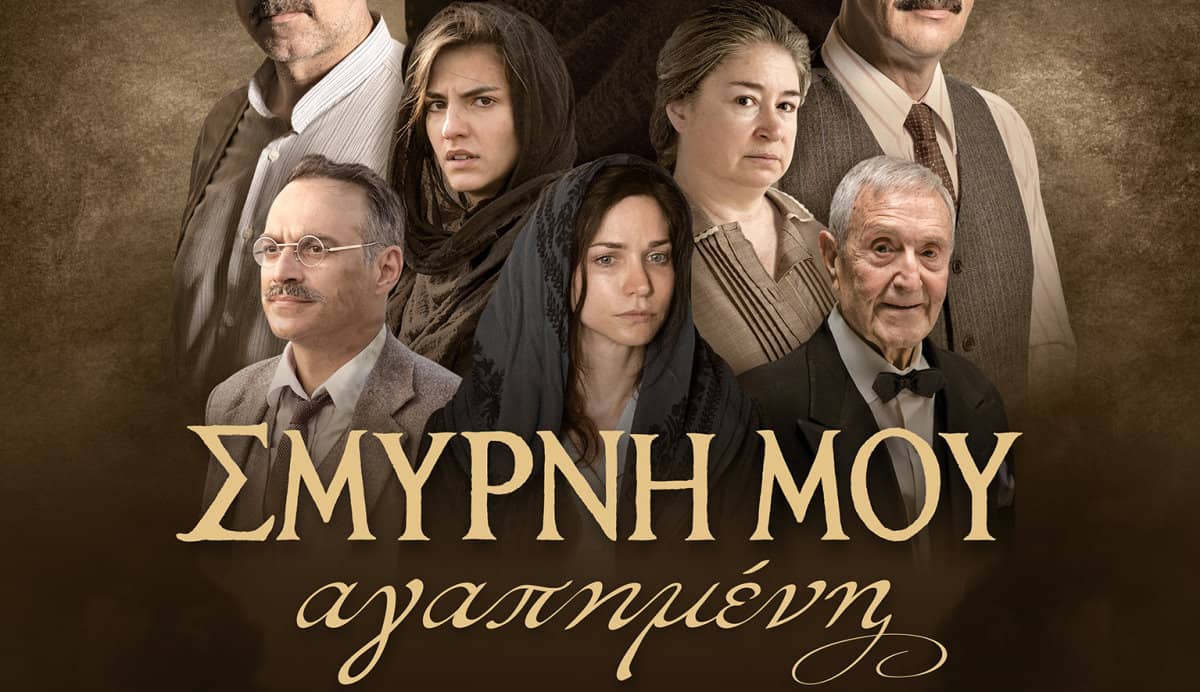 Στις 17  Φεβρουαρίου μαθητές του Γυμνασίου Ρητίνης πραγματοποίησαν επίσκεψη στην  Κατερίνη όπου παρακολούθησαν την ταινία «Σμύρνη μου αγαπημένη» στο κινηματοθέατρο Ευκαρπίδη.Η επίσκεψη πραγματοποιήθηκε στα πλαίσια του μαθήματος της Ιστορίας και των εκδηλώσεων μνήμης, με αφορμή την συμπλήρωση 100 χρόνων από την Μικρασιατική καταστροφή.Οι μαθητές παρακολούθησαν με μεγάλο ενδιαφέρον την ταινία.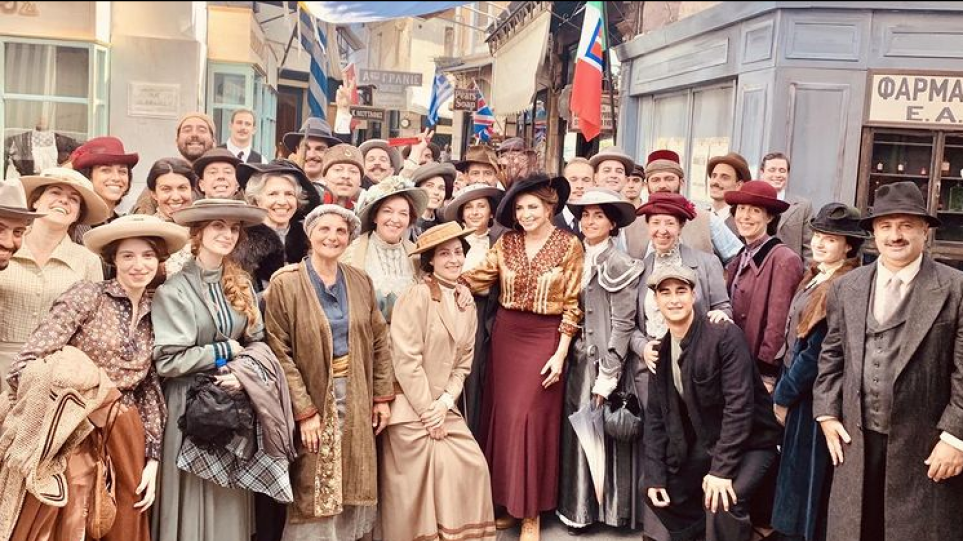 